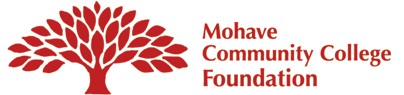 Donor Information (Please Print)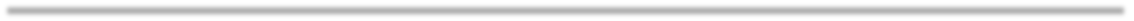 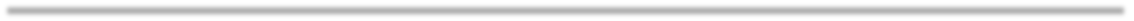 Auction Item Donation FormIndividual  First Name                                                                                MI	Last Name                                                                                            Home Address	City	State	 Zip     	      Home Phone	Cell Phone 	Email 	BusinessBusiness Name                                                                                                                                                                                                                    Business Address                                                                                                City                                                         State            Zip                     Business Contact                                                                                Business Phone                                                                                                    Business Website                                                                                                                                                                                                               Donation Information/DescriptionDonation Name  	               Brand/Model 	                                                                                                                                                                 Condition:   ☐  New  /   ☐ Used	Number of Items within Donation                                                                                                                   Valued at $	                                                                                                                                                                                                                       Description                                                                                                                                                                                                                           Which Campus Should Benefit from this donation                                                                                                                                                       Signature	Date 	  (Required for all transactions)*All gifts to MCC Foundation are used to support the Mohave Community College. Mohave Community College Foundation, Inc. is a not-for-profit entity with an IRS 501(c)(3) designation (EIN 23-7294708). Donations are deductible to the full extent of current IRS regulations. No goods or services were provided in exchange for this donation. The date you delivered or mailed your donation are generally recognized as the gift date. You should consult with your tax advisor to determine the tax benefits of your donation. The determination of the contribution date and the value of the gift (within IRS regulations) is entirely your decision.Please return signed and completed form to:MCC Foundation, 1971 Jagerson Ave., Kingman, AZ 86409E-mail to MCCFoundation@mohave.edu or call 928-757-0812 for assistance.